TWH Krembil Nursing Awards	PI Name Change □ 	Mentor Change □Project Title Change □Project Detail Change □Year of Award 		2022 □		2023 □                   2024 □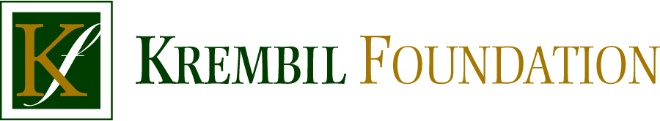 Project NameDate SubmittedPlease forward completed form to: 	skrembil@chiefswood.ca   (Director, Krembil Foundation)riley@krembilfoundation.ca  (Grant Coordinator, Krembil Foundation)rose.puopolo@uhn.ca  (KNA Coordinator)	 Your KNA MentorSubmitted Project InformationRequested Change